Z Á P I S N I C Azo zasadnutia Rady rodičov pri Obchodnej akadémii Dušana Metoda Janotu Čadca, ktorá sa konala   19. apríla 2018 o 15.30 h v učebni APrítomní:	podľa prezenčnej listinyProgram:	1. Správa o výchovno-vzdelávacej činnosti za I. polrok 2017/2018                  	2. Prijímacie skúšky na OA BŠ, OA (kritériá)                  	3. Maturitné skúšky 2018                  	4. Projektová činnosť školy	    	5. Aktivity žiakov - úspechy                  	6. LVK - lyžiarsky výcvikový kurz	     	7. Zakúpené učebné pomôcky		8. Ďalšia činnosť na škole                  	9. OZ pri OA DMJ v Čadci	           10. Rôzne, diskusia, záverad 1)Zasadnutie Rady rodičov otvorila a prítomných privítala riaditeľka školy Ing. Jitka Konáriková, ktorá predniesla Správu o výchovno-vzdelávacej činnosti za 1. polrok 2017/2018. Informovala rodičov o výchovno-vzdelávacích výsledkoch za 1. polrok:počet žiakov 363: (76 žiakov prospelo s vyznamenaním, 124 prospelo veľmi dobre, 147 prospelo a 16 neprospelo,dochádzka (25 233 vymeškaných hodín, 69,51 h na žiaka, z toho 30 neospravedlnených, 0,08 h na žiaka),výchovné opatrenia (1 znížená známka zo správania, 2 pokarhania riaditeľkou školy),oslobodení od TŠV (15 žiakov úplne, 17 žiakov čiastočne)ad 2)P. riaditeľka oboznámila prítomných s kritériami prijímacieho konania na šk. rok 2018/2019, ktoré boli prerokované v PR a na zasadnutí RŠ. Ďalej informovala rodičov o uskutočnených prijímacích pohovoroch na OA BŠ dňa 05. 04. 2018. Zo 47 prihlásených žiakov možno do 1. ročníka prijať 24 žiakov.Riaditeľka školy informovala o prijímacích pohovoroch na OA, ktoré sa uskutočnia 14. a 17. 05. 2018. V 1. ročníku budú otvorené 2 triedy a možno prijať 48 žiakov. V prípade nenaplnenia stavu bude vyhlásené 2. kolo, ktoré sa uskutoční 19. 06. 2018.ad 3)P. riaditeľka zhodnotila doterajšiu časť uskutočnených maturitných skúšok EČ a PFIČ zo SJL a CJ, ktoré sa konali 13. – 15. 03. 2018 a PČOZ MS, ktorú žiaci vykonali 12. – 13. 04. 2018. Oboznámila prítomných s poslednou TČOZ MS a Štátnou odbornou jazykovou skúškou určenou pre žiakov OA BŠ, ktoré sa uskutočnia 21. – 25. 05. 2018. ad 4)P. riaditeľka zhodnotila projektovú činnosť, do ktorej je škola zapojená a v ktorej pokračuje:Elektronizácia vzdelávacieho systému reg. školstva (učebňa J5)Moderné vzdelávanie - digitálne vzdel. pre všeobecno-vzdelávacie predmety (učebňa A)Medzinárodná obchodná hra EEBG v rámci krajín EÚZelená škola – environmentálna výchova Záložka do knihy spája Vráťme knihy do škôl -3. miesto v SR (1. miesto zo SŠ)Matematický klokanSpolupráca s OZ SYTEV – zahraničné programy mladých financované EÚErasmus+ - mobilita žiakov OA BŠ a mobilita učiteľov – 18 žiakov absolvuje odbornú stáž v Anglicku v dňoch 28. 05. – 10. 06. 2017LKW – Walter Rakúsko - odborná stáž pre OA BŠ NEJ – výber  3 žiakov firmouZáhrada, ktorá učíŠkola podala nové projekty:Vráťme šport do škôl – badminton (ŽSK) 605,- € Cesta za poznaním slovenskej histórie – (ŽSK) 400,- € - schválenýNa oko rozdielni ľudia tvoria spoločne farebný svet – projekt KŠP ŽSK Erasmus+ mobilita žiakov Erasmus+ mobilita učiteľov  eTwinning – program komunity európskych škôl – zapojená škola Projekt – Anglický týždeň vo Vašej škole (rodení anglickí lektori) - december Erasmus+: prizvaná škola na participáciu do projektu s Francúzskom Erasmus+: prizvaná škola na participáciu do projektu s UNIZA Žilina Žiadosť o výstavbu multifunkčného ihriska na ŽSK – výzva zrušená v septembri  nová výzva -  iné podmienky vo financovaní, ŽSK v súčasnosti nebude spolufinancovať tieto projektyad 5)P. riaditeľka informovala zúčastnených rodičov o aktivitách, úspechoch a umiestnení žiakov:Krajské kolo: Olympiáda ANJ – 5. miesto – (Marťáková, 5. A – jediná zo SOŠ, zúčastnených 12)Olympiáda NEJ – 4. miesto – (R. Riesterer, 5. B – jediný zo SOŠ, zúčastnených 9)Olympiáda ľudských práv – 10. miesto (S. Rakovanová, 3. B)Spracovanie informácií  na počítači a HOK – 8. miesto (M. Nekoraník, 4. B)SOČ – okresné kolo: 1. miesto (M. Jurák, 3. D), 2. miesto (S. Rakovanová, S. Mikolášová, 3. B) – postup na krajMladý Európan Staroslovenská škola hlaholiky ŽSK – 1. a 3. miesto (tím žiakov 3. A) Celoštátne súťaže: Internetová súťaž – Europe Direct – téma: Šport, kultúra, architektúra a vzdelávanie v EÚ – 3. miesto (K. Kováč, 3. A)Matematický klokanMedzinárodný veľtrh CF Ostrava – 3. m. za najlepší firemný slogan a 3. m. za najoriginálnejší predmet podnikania (L. Časnochová, N. Kohutiarová, M. Stuchlíková, 5. A)Medzinárodný veľtrh Český Těšín –  3. miesto (žiačky 4. D + N. Durajová – najlepšia reprezentantka firmy – ocenenie)Ocenenie žiakov:   ocenenie Akademika Emila Špaldoňa – cenu udeľuje Spolok priateľov v Čadci za najlepšie študijné výsledky a mimoškolskú činnosť – Marek Nekoraník, 4. B (finančná odmena a vecná cena) – Deň študentstvaZa šk. r. 2017/18 – návrh na ocenenie žiaka ŽSK (M. Salát, 3. A) – podané Prednášky: výchovný poradca - pre 4. roč. a 5. A, B  – výber vysokých škôl, štúdium v zahraničí a taktiež prednášky s ÚPSVaR Čadca, spolupráca s CPPPaP Čadca, OR PZ v Čadci – trestno-právna zodpovednosť, súdne pojednávania Koordinátor prevencie – kyberšikanovanie, drogová závislosť, charitatívne aktivity – Tehlička pre Afriku - Keňa, Valentínska kvapka krvi, Liga proti rakovineČasopis: redakčná rada - vydáva časopis MIKS – prihlásený do súťaže Štúrovo pero a Nadácie SLSP Aktivity ŽŠR: rôzne prednášky, školenia, súťaže, zasadania krajského školské parlamentu – zastúpenie našej žiačky ako podpredseda KŠP,  MISS RENETA, zber vrchnákov pre chorého chlapca Adamka – na zdravotné pomôcky, Benefičný koncert – Srdce pre Adamka, Mikuláš, Valentín, Noc v škole, Pišqworky, spolupráca s DSS Synnónia Žilina.ad 6)						P.  riaditeľka informovala rodičov o lyžiarskom výcvikovom kurze, ktorý sa uskutočnil 12. – 16. 02. 2018 v stredisku Veľká Rača. Absolvovalo ho 43 žiakov 1. ročníka. LVK bol financovaný MŠVVaŠ SR čiastkou 150,- €/žiak na dopravu, skipas, stravu (hlavné jedlo, balíček, pitný režim), úschovu lyží a inštruktora. Pedagogický dozor zabezpečovali tri vyučujúce našej školy a inštruktor. Ostatní žiaci absolvovali náhradné vyučovanie – turistika, knižnica. ad 7)O rozširovaní a skvalitňovaní technického vybavenia školy na konci kalendárneho roka 2017 a zač. roka 2018 zakúpením učebných pomôcok oboznámila rodičov p. riaditeľka:Projektory (2 ks)Prenosné tabule (2 ks)ReproduktoryCD prehrávačOptické myši k notebookom – učebňa DOdborná a klasická literatúra do knižniceŠportové pomôcky do telocvične a uskutočnená revízia telocvičneTonery do kopírok, tlačiarníKancelársky materiál a drobné učebné pomôckyZrekonštruovaná trieda - prednášková (žalúzie, maľovanie, stoličky) - Z15 ks počítačov, klávesnice, monitory, optické myši – S2Čalúnenie stoličiek – ŠJŠkodová udalosť – 05. 02. 2018 – vytopenie 3 podlaží (ventil na radiátore)ad 8)Príprava: Zahraničný poznávací zájazd Amsterdam, Škótsko – výber žiakov (jún) Zahraničný poznávací zájazd Praha – výber žiakov (máj)Medzinárodná reprezentácia EEBG vo Francúzsku – tím žiakov (jún)Riaditeľské voľno pre žiakov – 30. 04. 2018 (pondelok)Maturitný týždeň – upravený rozvrh – 4 vyučovacie hodiny (máj)Štátna skúška z písania na počítači a korešpondencie (jún)Odborná prax žiakov 3. ročník a 4. r. BŠ (máj/jún)Zber papiera (apríl) Uskutočnené:SAD – prednáška o verejnej autobusovej a integrovanej doprave (priamo v autobuse)Workshopy k finančnej gramotnosti – „Finančná sloboda“ – OWB poisťovňa – formou skupinových hier.ad 9)Ing. M. Kupková pripravila správu o činnosti OZ pri OA DMJ, ktoré je zriadené registráciou v roku 2002 a svoju činnosť vykonáva podľa stanov, vnútorného poriadku združenia a vypracovaných kritérií vyplácania príspevkov z OZ.V tomto šk. roku pracuje v zložení:Predseda: p. Andrea Ludvíkova (3. A)Podpredseda: Ing. Jitka Konáriková Hospodár: Ing. Mária Kupková Aktuálne informácie o stave a pohyboch na účte a hotovosti predložila Ing. Mária Kupková P. riaditeľka predniesla požiadavku o príspevok 2 % dane z príjmov od rodičov.V rámci zasadnutia Rady rodičov prebehla voľba nových členov do správnej rady a revíznej komisie pri OZ.ad 10)P. riaditeľka poďakovala prítomným rodičom za účasť a ukončila zasadnutie Rady rodičov.Zapísala:Ing. Angelika FekulováČadca 24. apríla 2018 							                          Ing. Jitka Konáriková						                                           riaditeľka školy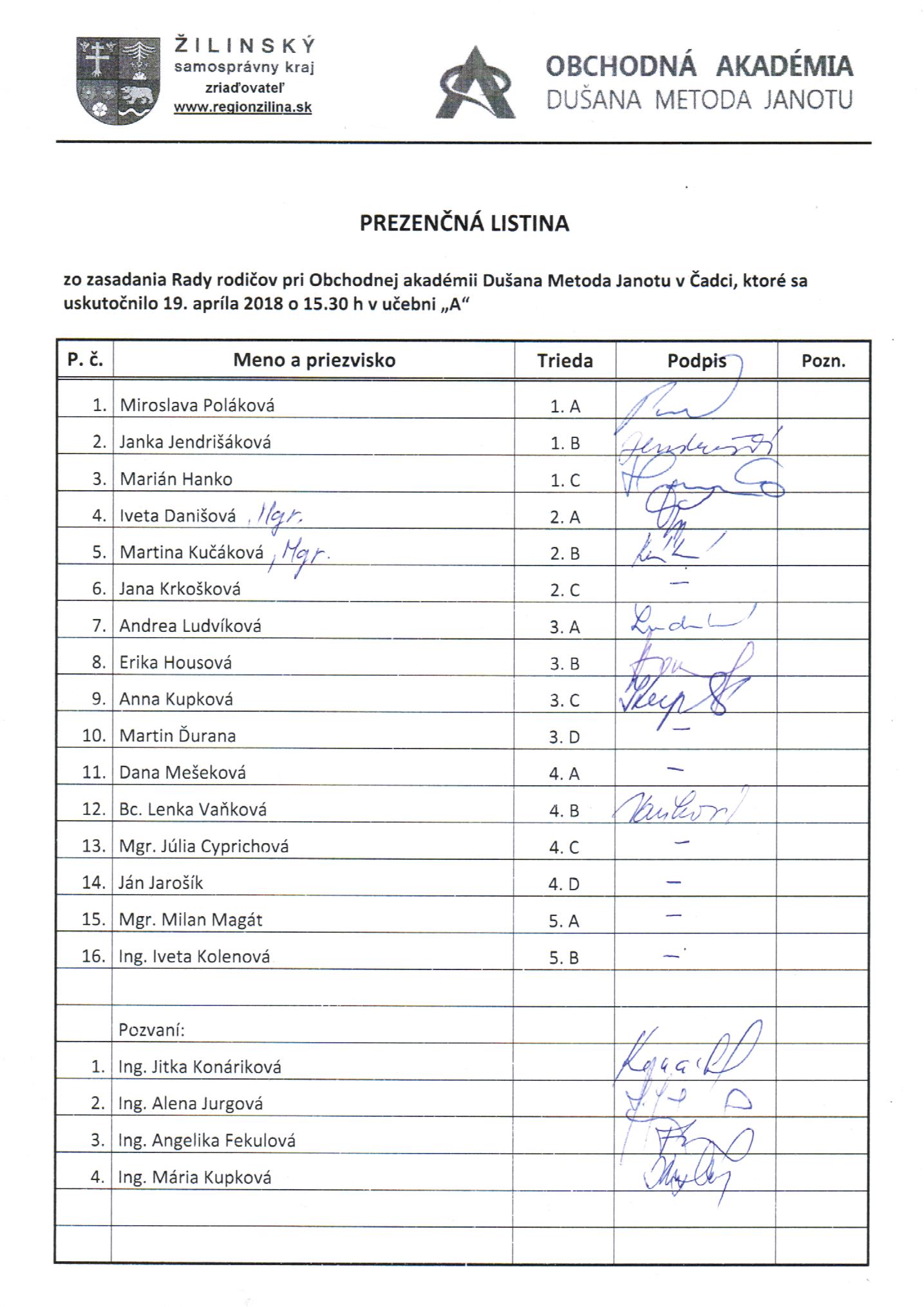 